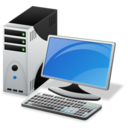 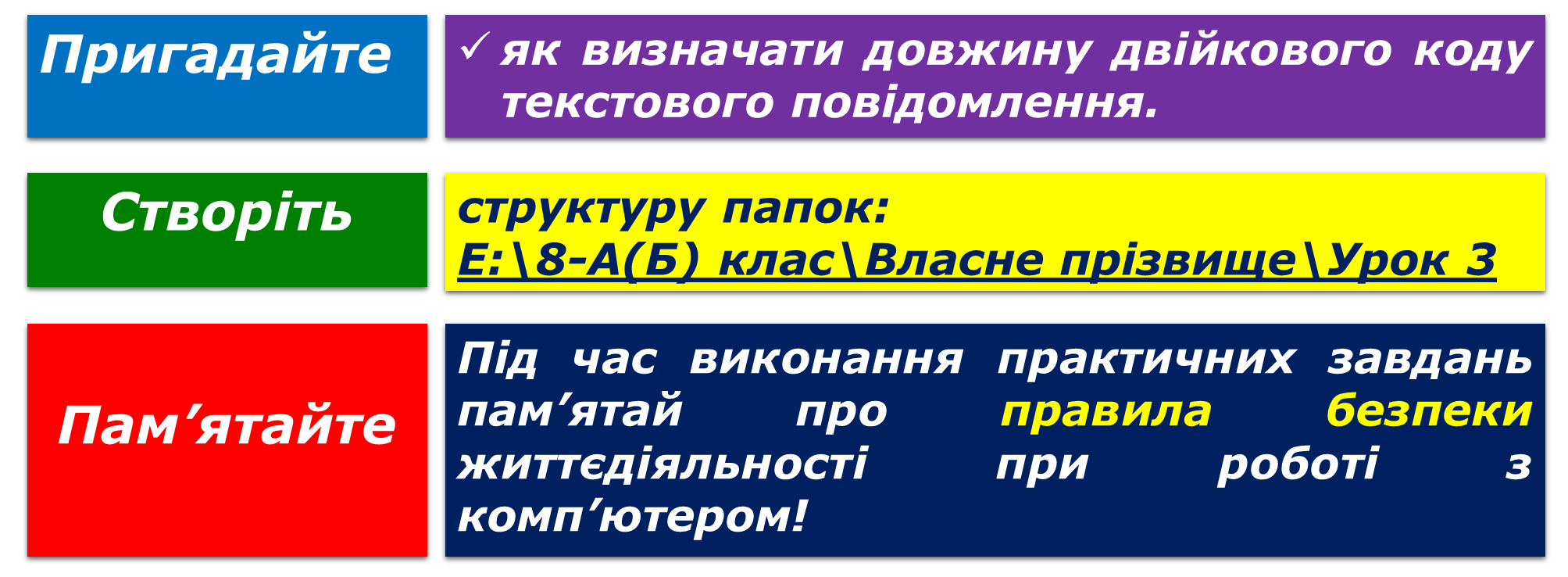 Завдання: навчитися користуватися сервісами освітніх інтернет-ресурсів.Обладнання: комп'ютер, під'єднаний до мережі Інтернет.Хід роботиЗапустіть браузер. Зайдіть на сайт interactive.ranok.com.ua.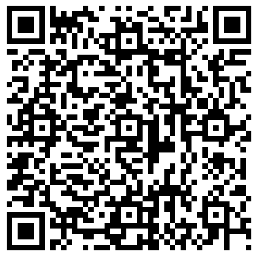 Зареєструйтесь на сайті та/або увійдіть під своїм логіном.Перегляньте перший розділ електронного підручника з інформатики для 9 класу.Виконайте (заново або повторно) Тест 1 (Курси  Інформатика 9 клас  Електронні матеріали до підручника  Завдання для комп'ютерного тестування до розділу 1  розпочати роботу  Тест 1).Перегляньте результати тестування (Мій кабінет  Мої результати).Визначте дати складання тестів та оцінки,  отримані в ці дні (кнопка: Детальніше).Вийдіть зі свого облікового запису на сайті interactive.ranok.com.ua(кнопка: Вихід).Закрийте всі відкриті вікна.Повідомте вчителя про завершення роботи.Зробіть висновок: які послуги (сервіси освітнього характеру) надають освітні інформаційні ресурси.